Homework PolicyThe Haven School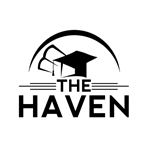 The Haven School Homework PolicyDue to the nature of the students at the Haven school homework is not set weekly.  We feel that our students can struggle to meet the academic demands of a day at school and therefore, if we then give them additional work to compete at home they may feel under greater pressure, thus adding to their anxieties.  In addition to this, we feel that the students need time to recuperate and process their day and have time to self-regulate after a day at school with others.  Setting lots of homework, does not give them the opportunity to do this.However, we do feel strongly that students should have the opportunity to develop their learning outside of school.  To do this we set a half termly homework which form part of their Learning plan.  These plans are shared with parents so that they can support their child with their learning at home.  When homework is submitted, it is celebrated and merits awarded accordingly.Approved by:Jane SpensleyDate:  Sept 2018Last reviewed on:OCT 19OCT 19Next review due by:OCT 20OCT 20